Action PlanCome up with ideas for what to do based on the results of the Environmental Review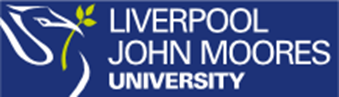 How does it work?The Environmental Review will have sparked a lot of ideas for potential projects. The Eco-Committee now needs to draw up a workable plan with details of the projects they want to take action on. It will include lists of tasks, equipment needed and people to involve for each project. The Eco-Committee might also want to outline a timetable and, if necessary, draw up a simple budget. Copies of the Action Plan should be made available for the whole school to see; the more that people are aware of what the Eco-Committee is trying to do, the more likely they are to get involved and play their part. 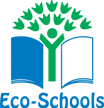 